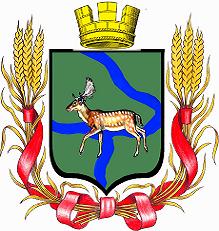 РОССИЙСКАЯ   ФЕДЕРАЦИЯДума  Еланского  городского  поселенияЕланского  муниципального  районаВолгоградской  областиРЕШЕНИЕ № 29/519 февраля 2020 года                                                                              О внесение изменений в решение Думы Еланского городского поселения от 23.09.2019 № 4/1 «Об утверждении структуры Думы Еланского городского поселения  Еланского муниципального  района Волгоградской области четвёртого созыва»  В соответствии с Федеральным законом от 06 октября 2003 года № 131-ФЗ «Об общих принципах организации местного самоуправления в Российской Федерации», законом Волгоградской области от 29 мая 2014 № 70-ОД «О некоторых вопросах формирования органов местного самоуправления в Волгоградской области», руководствуясь Уставом Еланского городского поселения Еланского муниципального района Волгоградской областиДума Еланского городского поселенияРЕШИЛА:1. Внести изменения в решение Думы Еланского городского поселения от 23.09.2019 № 4/1 «Об утверждении структуры Думы Еланского городского поселения  Еланского муниципального района Волгоградской области четвёртого созыва» (далее -- решение), внести следующие изменения:1.1. пункт 1 решения изложить в новой редакции: "1. Утвердить структуру Думы Еланского городского поселения четвёртого созыва:- комиссия по бюджетной, налоговой и экономической политике;-  комиссия по социальной политике, защите прав граждан и местному самоуправлению;- комиссия по благоустройству, жилищно-коммунальному хозяйству и строительству;- комиссия по этике".1.2. пункт 2 решения изложить в новой редакции: "2. Утвердить состав постоянных комиссий, согласно приложения. 1.3. Приложение к решению изложить в новой редакции согласно приложению. 2. Настоящее решение вступает в силу с момента его подписания и подлежит размещению на официальном сайте Администрации Еланского городского поселения Еланского муниципального района Волгоградской области.Председатель Думы Еланского городского поселения   Еланского муниципального района Волгоградской области                                                                                                Е.В. РусяевПриложение  к                                                  Решению Думы Еланского городскогоЕланского муниципального района Волгоградской области                                                                                                                 поселения четвертого созыва                                                                                                                       № 29/5 от 19.02.2020Состав постоянных комиссий Думы Еланского городского поселения Еланского муниципального района Волгоградской области четвёртого созыва1. Комиссия по бюджетной, налоговой и экономической политике Думы Еланского городского поселения Еланского муниципального района Волгоградской области четвёртого созыва. 1. Ананьева Ольга Николаевна – председатель комиссии;2. Голев Владимир Александрович – член комиссии;3. Дыба Виктор Григорьевич – член комиссии;4. Киндеров Михаил Иванович – член комиссии; 5. Корабельников Василий Фёдорович – член комиссии;6. Остроушко Игорь Иванович – член комиссии.2. Комиссия по социальной политике, защите прав граждан и местному самоуправлению Думы Еланского городского поселения Еланского муниципального района Волгоградской области четвёртого созыва1. Носов Игорь Николаевич – председатель комиссии;2. Голев Владимир Александрович – член комиссии;3. Грицкевич Николай Алексеевич – член комиссии;4. Малюкова Наталья Александровна – член комиссии;4. Онищенко Андрей Георгиевич – член комиссии.3. Комиссия по благоустройству, жилищно-коммунальному хозяйству и строительству Думы Еланского городского поселения Еланского муниципального района Волгоградской области четвёртого созыва1. Киндеров Михаил Иванович – председатель комиссии;2. Долгов Владимир Александрович – член комиссии;3. Дыба Виктор Григорьевич – член комиссии;4. Малышева Татьяна Анатольевна – член комиссии;5. Субботин Владимир Александрович – член комиссии;6. Ткаченко Владимир Александрович – член комиссии.4. Комиссия по этике Думы Еланского городского поселения Еланского муниципального района Волгоградской области четвёртого созыва1. Голев Владимир Александрович – председатель комиссии;2. Малюкова Наталья Александровна – член комиссии;3. Малышева Татьяна Анатольевна – член комиссии.